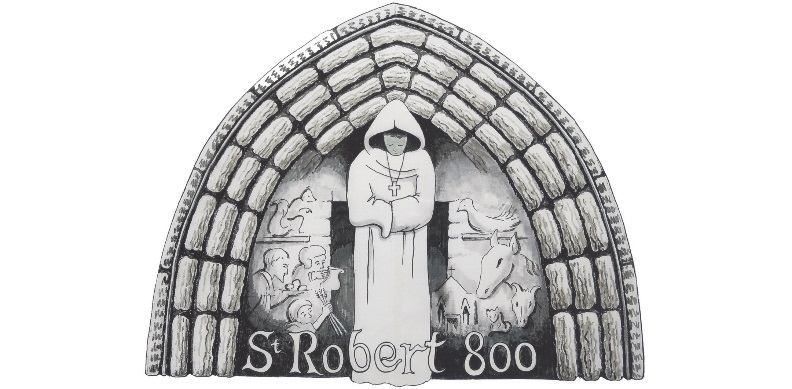 St. Robert of Knaresborough FeastSpecial Guest InformationName of Special Guest:Address of Special Guest:Name of Individual/Group Purchasing Ticket:Why did you choose this person?Once complete please email the form to info@strobertofknaresborough.org.uk